Задание № 36. Наше тело (продолжение)1. Покажи и скажи: - Где у куклы голова (шея, живот, спина, руки, ноги)?- Где у куколки головка (шейка, животик, спинка, ручки, ножки)?2. Ответь:- Это у куклы что? (Это у куклы голова (шея, живот, спина, руки, ноги).)- Это у куколки что? (Это у куколки головка (шейка, животик, спинка, ручки, ножки).)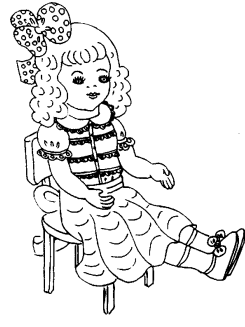 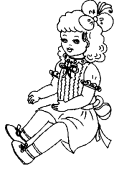 Задание № 37. ВысотаРаскрасить рисунки (раскрашивает взрослый).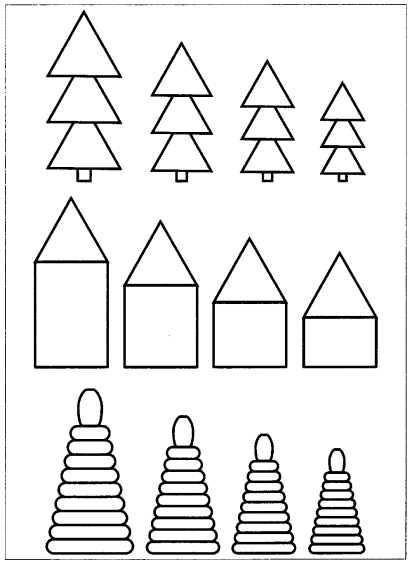 2. Сравни предметы по высоте:- Это высокая елка (башня, пирамидка). - Это елка (башня, пирамидка) пониже.- Это елка (башня, пирамидка) еще ниже.- Это елка (башня, пирамидка) самая низкая.3. Покажи и назови:- Где высокая елка (башня, пирамидка)? (Вот высокая елка (башня, пирамидка).)- Где елка (башня, пирамидка) пониже? (Вот елка (башня, пирамидка) пониже.)- Где елка (башня, пирамидка) еще ниже? (Вот елка (башня, пирамидка) еще ниже.)- Где самая низкая елка (башня, пирамидка)? (Вот самая низкая елка (башня, пирамидка)Задание № 38. Звук «О»1. Упражнения для губ и языка (каждое упражнение выполняется перед зеркалом 5 раз):• заборчик - показать зубы, соединив края зубов;• улыбка (зубы не показывать);• сомкнутые губы вытянуть вперед трубочкой;• улыбка - трубочка;• высунуть и убрать язык;• коснуться кончиком языка то правого, то левого уголка губ.2. Пальчиковая гимнастика (повторить 5 раз):• зажать в кулачке грецкий орех, разжать кулачок. Сделать упражнение правой рукой, левой рукой,
двумя руками вместе (повторить 5 раз);• «Колобок»: покатать грецкий орех между ладошками.3. Оля произносит звук «Оооо-оооо-оооо!» долго. Произнеси, как Оля.4. Подними руки вверх, разведи в стороны и соедини внизу. В это время произноси звук «О».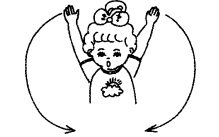 5. Осип произносит звук «О» коротко. Произнеси звук «О», как Осип.6. Соедини руки перед собой, чтобы получился круг. В это время произноси звук «О».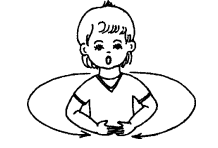 7. Произнеси звук «О»:• громко;• тихо;• спой.8. Запомни! Звук «О» обозначаем красным овалом.9. Раскрасить овалы красным карандашом (раскрашивает взрослый)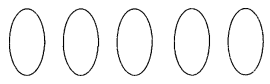 10.Нажимай на овалы пальцем и произноси звук «О».
11.Выучи:Мишка меда много ел,
Зуб у мишки заболел: «О-о-о-о-о!».